Списки обучающихся на бюджетной основе студентов, рекомендованных к проживанию в общежитии  колледжа (Спартака, 39а)Специальность 09.02.07 «Информационные системы и программирование» (на базе 9 классов)Специальность 10.02.05 «Обеспечение информационной безопасности автоматизированных систем» (на базе 9 классов)Специальность 29.02.04 «Конструирование, моделирование и технология швейных изделий» (на базе 9 классов)Специальность 38.02.01 «Экономика и бухгалтерский учет (по отраслям)» (на базе 9 классов) (на базе 9 классов)Специальность 43.02.03 «Стилистика и искусство визажа» (на базе 9 классов)Специальность 54.02.01 «Дизайн (по отраслям)» (на базе 9 классов)Специальность 38.02.03 «Операционная деятельность в логистике»(на базе 11 классов)Специальность 38.02.04 «Коммерция (по отраслям)» (на базе 11 классов)По профессии «Парикмахер»По профессии «Швея»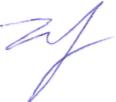 Зам. директора по ВР                                                      О.Ю. КрюковаБорисочкин Александр НиколаевичДенисоваМария СергеевнаЖемин Илья ДмитриевичКлимин Данила АртемовичМохов Владимир НиколаевичМуслаев Павел ВладимировичПетров Александр ГеннадьевичПогодин Виталий ВладимировичРоженцов Ярослав  Юрьевич Смирнов  Артём  Георгиевич Сойкина Валентина АнатольевнаЧеренков  Сергей СергеевичБуленков Алексей АлександровичДокшин Арсений СергеевичИршев Илья АнатольевичКузнецов Василий АндреевичКузьмин Никита АлександровичКушакова Алевтина АндреевнаЛучкин Руслан РомановичМалинина Карина АртуровнаМитрофанова Анна ЕвгеньевнаСаморукова Полина АлександровнаСмирнова Анна ПавловнаСуслов Адель РенатовичШумилов Артемий АлександровичАргинская Дарьяна СергеевнаВасильева Юлия АндреевнаВоробьева Маргарита АлександровнаГоликова Василиса ВладимировнаЕмельянова Екатерина АлексеевнаЗлочевская Дарья ГригорьевнаМатвеева Анастасия ДмитриевнаНестерова Надежда СергеевнаРаздробина Ксения  ЮрьевнаСмирнова Алёна ИгоревнаФёдорова Екатерина ОлеговнаШептунова Полина ВладимировнаАндреева Юлия ВитальевнаЖемкова Карина КонстантиновнаКоновалова Диана ВикторовнаЛоктева Есения АлександровнаНовикова Екатерина ЮрьевнаОвчинникова Полина АндреевнаПавлович Алина ВалерьевнаПетрова Елизавета КаинбеговнаСидорова Елизавета ЕвгеньевнаЧеснокова Дарья РомановнаИзотова Полина ВитальевнаКазанцева-Крепышева Мария АнатольевнаРомашевскуя Дарья СергеевнаТельнова Юлия СергеевнаТумасян Магдалина АртуровнаЯлычева Анна МаксимовнаДацко Александра Дмитриевна Зайцева Ксения АнтоновнаЗотова Арина ДмитриевнаКатасонова Анастасия СергеевнаКудрявцева Виктория ГеннадьевнаПокровская Дарья ЕвгеньевнаСивокоз Варвара ДмитриевнаСмирнова Кристина МихайловнаСоколова Валерия СергеевнаХутняк Анастасия АлександровнаБанникова Дарья СергеевнаБарсуков  Дмитрий Александрович Богатов  Илья Романович Гайнулина Ксения ИгоревнаГлазунова Ирина АндреевнаДейкина Юлия СергеевнаДмитриева Светлана РомановнаЕвдокимова Анастасия АлександровнаКучерук Полина АлексеевнаМаркелова Илона СтаниславовнаМещерякова Анна ВячеславовнаМоскаленко Диана ЩерзотовнаПетрова Полина СергеевнаРумянцев  Андрей Николаевич Румянцев  Леонид  Александрович Смирнова Наталья СергеевнаТихонова Жанна СергеевнаЧудаева Владислава ВикторовнаБогданова Мария ВладимировнаВенедиктова Алеся ИгоревнаГончарова Ольга АндреевнаДереновская Анастасия ЯрославовнаИлларионова Карина НиколаевнаКаримова Лолита ТимуровнаМарченко Александра АлександровнаМиоба КристинПарфенова Полина СергеевнаПерсин Даниил  Андреевич Петров  Даниил  Александрович Бухрякова Наталья СергеевнаДурасова Александра АлександровнаЕвдокимова Елизавета АлексеевнаЖарова Кристина МаксимовнаКорнетова Ксения ГеннадьевнаКузьмина Кристина МихайловнаЛебедев  Антон Сергеевич Маркова Диана СергеевнаТкаченко-Дмитришина Анастасия ЕвгеньевнаЯйчук Анастасия ЕвгеньевнаВолкова Анна ВалерьевнаЖуравлёва Светлана СергеевнаМусаева Фатима Забит кызы